附件1：承德医学院附属医院2020年住院医师规范化培训招生计划(不含专硕生）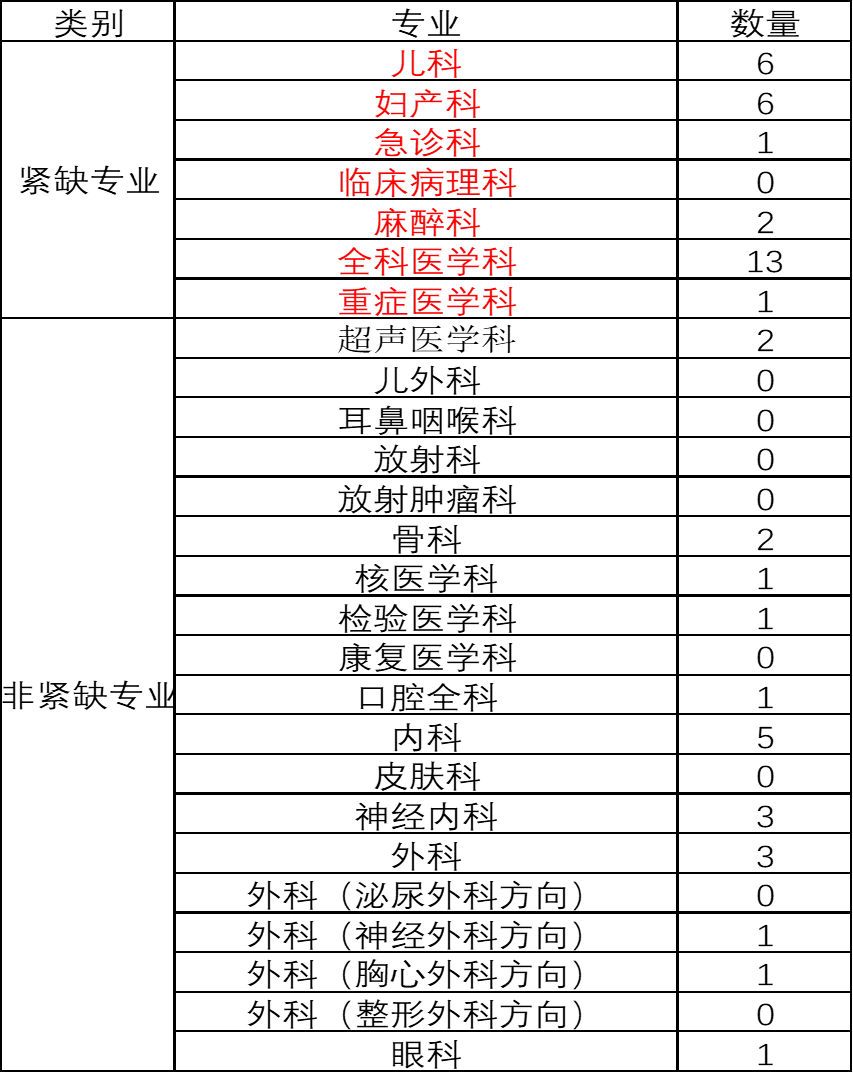 